Crna Gora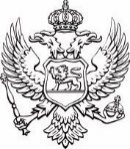 Ministarstvo poljoprivrede,šumarstva i vodoprivredeSpisak javnih funkcionera i liste obračuna njihovih zarada i drugih primanja i naknada u vezi sa vršenjem javne funkcijeJanuar 2021. godineR.b.Ime i prezimeZvanjeIznos zarade za JanuarIznos zarade za JanuarBrutoNetoStijović AleksandarMinistar2.157,011.445,20Mišnić NikolinaDržavna sekretarka1.924,701.289,55Veličković NebojšaDržavni sekretar2.184,271.463,47Danka PerovićGeneralna direktorica1.543,921.034,43Konjević DarkoGeneralni direktor1.617,441.083,68Blagojević MomčiloGeneralni direktor1.512,411.013,31